Name:…………………………………….Class:………………………………………ENGLISH GRADE 2 WORKSHEET – REVISION 4I. Write the letters in order II. Number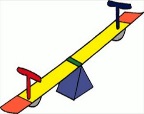 1. teacher						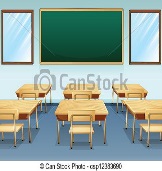 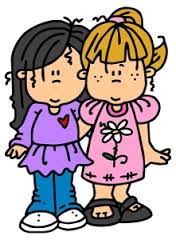 2. school bus		 			.3. friend		 				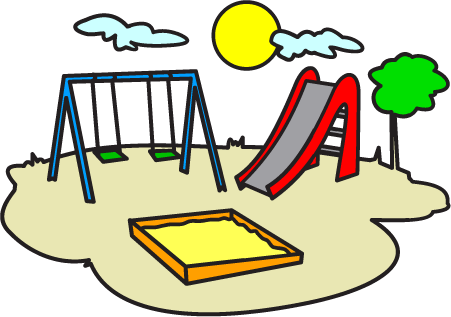 4. seesaw		 	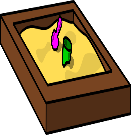 5. music room6. playground7. classroom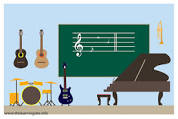 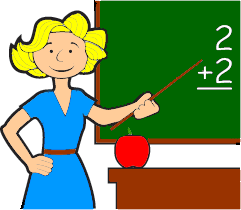 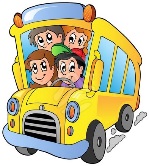 8. sandboxIII. Write and match1.        What’s      this? 2. .        Who’s      this?3. _________ this?4. _________ this?5. _________ this? 